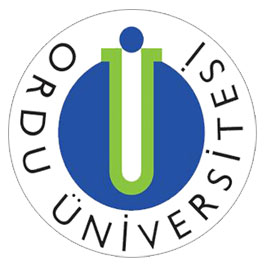 T.C.ORDU ÜNİVERSİTESİ REKTÖRLÜĞÜÜnye Meslek Yüksekokulu MüdürlüğüSTAJYER ÖĞRENCİ GÜNLÜK DEVAM TAKİP ÇİZELGESİYukarıda kimliği yazılı öğrenci …./…./ ……  ile …./…./ …… tarihleri arasında toplam …… iş günü staj yapmıştır...../..../....        BİRİM YETKİLİSİNİN       (Kaşe ve İmza)ÖĞRENCİNİN ADI SOYADIÖĞRENCİNİN ADI SOYADIÖĞRENCİNİN ADI SOYADISTAJ YAPTIĞI BÖLÜMSTAJ YAPTIĞI BÖLÜMSTAJ YAPTIĞI BÖLÜMGÜNTARİHÖĞRENCİNİN İMZASIGÜNTARİHÖĞRENCİNİN İMZASI1..../..../20..21..../..../20..2..../..../20..22..../..../20..3..../..../20..23..../..../20..4..../..../20..24..../..../20..5..../..../20..25..../..../20..6..../..../20..26..../..../20..7..../..../20..27..../..../20..8..../..../20..28..../..../20..9..../..../20..29..../..../20..10..../..../20..30..../..../20..11..../..../20..31..../..../20..12..../..../20..32..../..../20..13..../..../20..33..../..../20..14..../..../20..34..../..../20..15..../..../20..35..../..../20..16..../..../20..36..../..../20..17..../..../20..37..../..../20..18..../..../20..38..../..../20..19..../..../20..39..../..../20..20..../..../20..40..../..../20..